Zápis do sešitu:PROUDĚNÍ VZDUCHU NA ZEMIvítr vane z oblasti vysokého tlaku do oblasti nízkého tlaku.teplý vzduch je lehčí a stoupá, na jeho místo proudí vzduch chladnější, těžší	  vzniká proudění vzduchu - vítrPravidelné větry (pasáty):Od 30° severní a 30° jižní šířky proudí do rovníkových oblastí chladnější vzduch - pasátySezonní větry (monzuny):v létě vanou od oceánu na pevninu, přinášejí vláhuv zimě vanou opačným směrem (z pevniny nad oceán), jsou suché, chladné.PODNEBÍ ZEMĚPodnebí:Dlouhodobý průměrný stav počasí na určitém místě.Podnebí určuje hlavně zeměpisná šířka.Oblasti se stejným podnebím vytvářejí podnebné pásy.Podnebné pásy:Tropický pás: nejvíce tepla, světla a sluneční energieMírné pásy: střídání čtyř ročních období.Subtropické pásy: přechodné pásy mezi tropickými a mírnýmiSubpolární pásy: přechodné pásy mezi mírnými a polárnímiStudené (polární) pásy: od polárních kruhů k pólůmvoda oceánů zmírňuje teplotní rozdíly mezi rovníkovými a polárními oblastmi.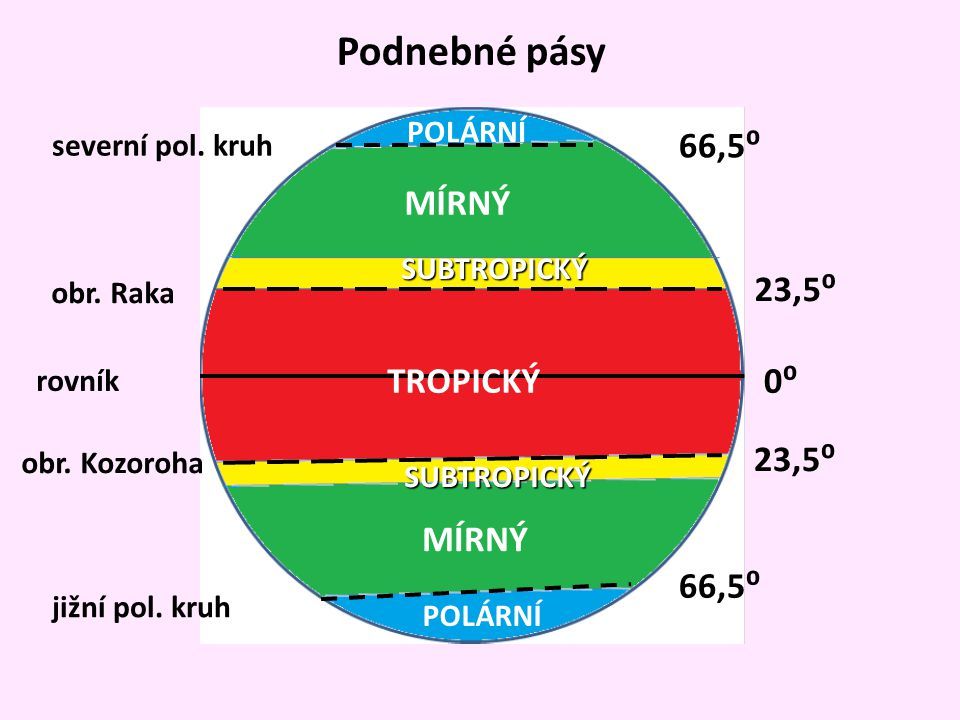 